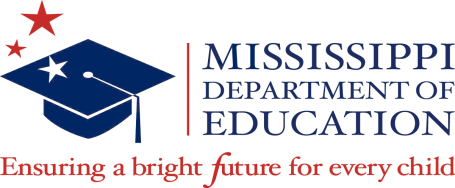 Office of AccreditationCommission on School Accreditation Meeting Dates for 2019-2020	August 2019						Thursday, August 1September 2019*						Tuesday, September 17October 2019						Thursday, October 3December 2019						Thursday, December 5February 2020						Thursday, February 6April 2020							Thursday, April 2June 2020							Thursday, June 4*Meeting to approve the 2019 Mississippi Statewide Accountability Results (Approved by the Commission on School Accreditation on June 6, 2019)